Pozvěte svou lásku na netradiční rande mezi zvířata, zamilované páry získají v ZOO Tábor vstupenku za polibek14. 2. 2019, Tábor – Den svatého Valentýna je už tradičně vnímán jako svátek lásky a náklonnosti mezi partnery, kteří se obdarovávají různými dary. Vymyslet něco netradičního může být v záplavě květin, bonboniér a slavnostních večeří problém. Táborská zoologická zahrada proto nabízí trochu jiné rande. Vezměte svou lásku mezi zvířata. Tento víkend 16. a 17. února platí speciální valentýnská akce, díky které zamilované páry získají k jedné vstupence druhou zdarma. Stačí, když svou lásku stvrdí polibkem u pokladny. Pokud navíc na facebookový profil zoo vloží vlastní zamilovanou fotku z návštěvy, mohou získat zajímavou odměnu.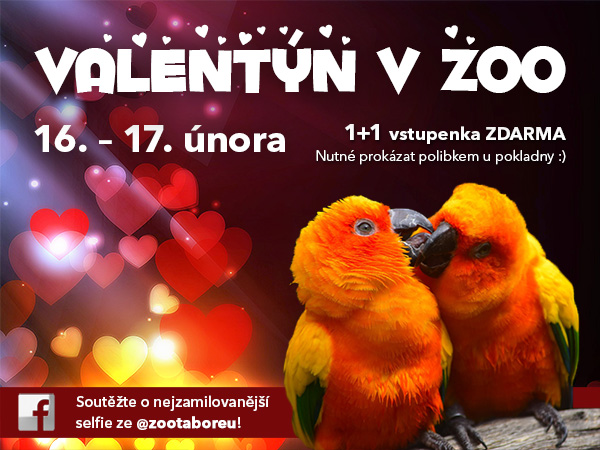 „Rande v kavárně či v kině už je ohrané. Zamilovaným párům nabízíme kreativnější místo pro strávení společných chvil – krásné a klidné prostředí naší zoologické zahrady, kde mohou pozorovat různé projevy lásky v živočišné říši. Při komentovaných krmeních se navíc dozvědí i spoustu zajímavostí nejen o tom, jak si vzájemnou náklonost dávají najevo různá zvířata,“ láká k návštěvě tiskový mluvčí ZOO Tábor Filip Sušanka.Kromě slevy na vstupném má ZOO Tábor pro zamilované dvojice připravenou ještě speciální soutěž. Zapojit se do ní mohou všechny páry, které vyfotí zamilovanou fotografii v táborské zoo a nahrají ji na facebookový profil s hashtagem #valentynvzootabor. Na vítěze čekají zajímavé ceny.Zástupci zvířecí říše projevují své „city“ bez ohledu na lidský kalendář, a tak blížící se svátek svatého Valentýna příliš neprožívají. „Mezi jednotlivými druhy zvířat lze najít jak partnery proslulé svou věrností, tak i páry vyloženě promiskuitní. Ať už však preferují život polygamní či monogamní, má drtivá většina samců jedno společné – snahu za každou cenu zaujmout co nejlepší samičku. Využijte valentýnského svátku a přijďte se svou partnerkou či partnerem zjistit, jak rozmanité mohou být projevy lásky mezi zvířaty,“ dodává mluvčí Sušanka.Rozlohou největší zoologická zahrada jižních Čech ZOO Tábor je zároveň nejmladší zoologická zahrada v Česku. Vznikla v květnu 2015 poté, co ji od insolvenčního správce koupil pražský developer a biolog Evžen Korec. Tím ji zachránil před likvidací a rozprodáním zvířat. Pro veřejnost byla ZOO Tábor otevřena o měsíc později. Jen v minulém roce ji navštívilo 83 tisíc lidí. Otevřena je do konce března pouze o víkendech a o některých svátcích od 9:00 do 16:00. Hlavním posláním zahrady je chov a ochrana ohrožených druhů zvířat. Aktuálně v ZOO Tábor žije přes 310 zvířat takřka 80 živočišných druhů. Generálním partnerem je lídr developerské výstavby v ČR EKOSPOL.Plánované akce v ZOO Tábor v roce 201916. – 17. 2. 2019 - Valentýn v zooOslavte Valentýn v zoo. Pro zamilované 1+1 vstupenka zdarma.11. - 15. 3. 2019 - Jarní prázdniny v ZOOPřijďte oslavit narozeniny lvice Elsy a tygra Rockyho.23. - 24. 3. 2019 - Víkend dobrovolného vstupnéhoZa vstupné zaplatíte kolik chcete.6. - 7. 4. - Za básničku do ZOO zdarmaAkce pro děti.19. - 22. 4. 2019 - Velikonoce v ZOOOslavte Velikonoce v ZOO Tábor s naším speciálním programem.1. 5. 2019 - První MájSleva pro zamilované páry4. 5. 2019 - Mezinárodní den ptačího zpěvuOslavte mezinárodní den ptačího zpěvu.11. - 12. 5. 2019 - Mezinárodní den rodinyIdeálně strávený čas s rodinou je v ZOO Tábor18. 5. 2019 - Noční prohlídkaPoznejte život v ZOO Tábor za tmy.25. 5. 2019 - Den želvI želvy mají svůj svátek. Oslavte ho s nimi v zoo.1. 6. 2019 - Den dětíPestrý program pro děti po celý den.8. 6. 2019 - Noční prohlídkaZažijte ZOO Tábor za tmy.8. 6. 2019 - Světový den životního prostředíZajímavý program pro celou rodinu.22. 6. 2019 - Svatojánská noční prohlídkaZažijte ZOO Tábor za tmy.28. - 30. 6. 2019 - Za vysvědčení do ZOOVyznamenání na vysvědčení? Navštivte ZOO zdarma.Kontakt pro médiaFilip SušankaM: (+420) 606 688 787T: (+420) 233 372 021E:  media@zootabor.euW: www.zootabor.eu